Материально-техническое обеспечениеи оснащенность образовательного процессаУсловия реализации образовательных программМатериально-техническая база:Кабинеты - 10 шт.;Мастерская - 1 шт.;Спортивный зал - 1 шт.;Тренажерный зал - 1 шт.;Актовый зал - 1 шт.;Библиотека - 1 шт.;Автоматизированное рабочее место учащихся - 1 шт.,подключение к сети Intеrnet - 1 шт.Кабинеты общеобразовательных дисциплинКабинет начальных классов - 3
Кабинет технологии - 1
Кабинет русского языка и литературы - 1
Кабинет математики - 1
Кабинет истории - 1
Кабинет английского языка - 1
Кабинет физики - 1
Кабинет химии и биологии- 1Кабинет информатики – 1Кабинет ОБЖ - 1
Мастерские - 1
Спортивный зал – 1
Кабинет ОБЖ - 1Актовый зал - 1Оборудование, обеспечивающее реализацию общеобразовательной подготовкиКабинеты начальных классов - 3 ( ноутбук -5, АРМ- 3, принтер-2, система голосования - 1 проектор - 2, документ-камера-2)
Кабинет технологии-1(ноутбук - 1 )
Кабинет русского языка и литературы - 1 (компьютер-1, интерактивная доска - 1, ноутбук - 1, проектор - 1)
Кабинет математики - 1 (компьютер - 1, интерактивная доска - 1, проектор - 1)
Кабинет истории - 1 (ноутбук - 1, интерактивная доска - 1, проектор - 1)Кабинет английского языка - 1 (компьютер - 1, АРМ - 1, документ камера - 1, система голосования - 1,  ноутбук - 1, проектор - 1)
Кабинет физики - 1(компьютер - 1, интерактивная доска - 1, проектор - 1)Кабинет химии и биологии - 1( компьютер - 1)
Кабинет информатики - 1 (компьютер - 1; ноутбук - 7, интерактивная доска - 1, проектор - 1) Кабинет ОБЖ - 1 (ноутбук - 1, интерактивная доска - 1, проектор - 1)Помещения общего и специального назначенияБиблиотека-1
Читальный зал – 1
Лаборантские - 2
Помещение для питания - 1 столовая на 60 посадочных мест
Медицинский кабинет - 1
Процедурный кабинет - 1
Лицензия ЛО-23-01-009991 от 20 апреля 2016 года.
Договор об организации медицинского обслуживания от 30 декабря 2016 года.Организация питания школьниковПриказ МБОУСОШ №24 от 01.09.2019 года 45/01-03 "Об организации питания учащихся в 1 полугодии 2019-2020 учебного года".Приказ МБОУСОШ  №24 от 01.09.2019 года 46/01-03 "О создании бракеражной комиссии".Приказ МБОУСОШ №24 от 12.01.2019 года 103/01-03 "Об организации питания учащихся в 2 полугодии 2019-2020 учебного года".Ориентировочная стоимость школьного завтрака (полдника) - 50 рублейДотация 5 рублей - всем учащимсяДотация 10 рублей: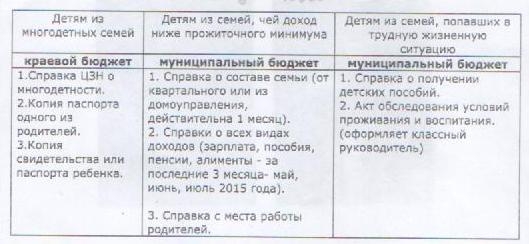 Питание учащихся осуществляется по перспективному 10-14 дневному меню, утвержденному в установленном СанПиН 2.4.5.2409-08 порядке.В зимний-весенний период провидится С-витаминизация 3-х блюд.Организовано дополнительное питание для 1-4 классов, в том числе еженедельное молоко.Условия охраны здоровья обучающихся в МБОУСОШ №24: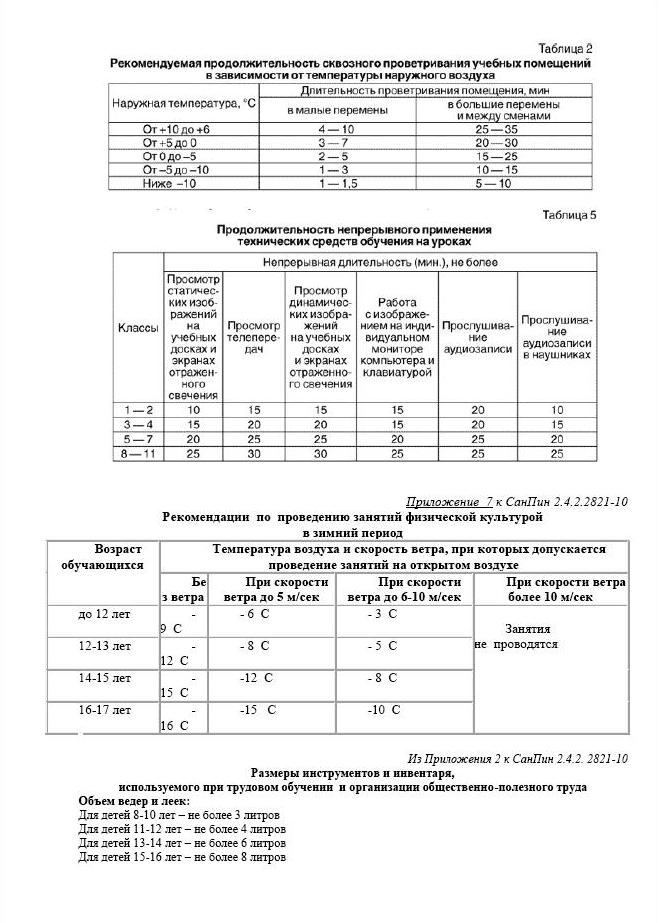 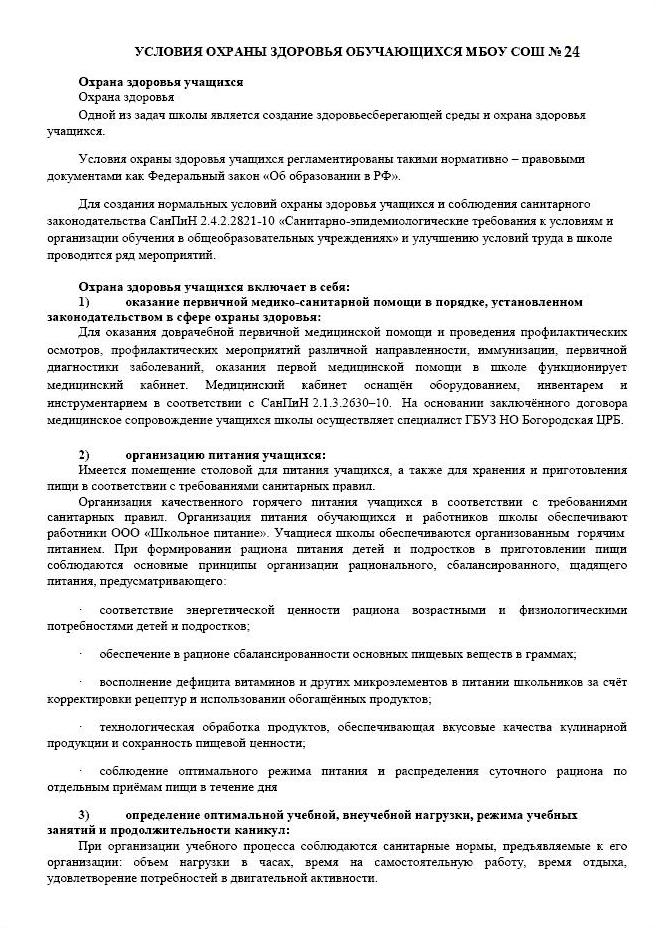 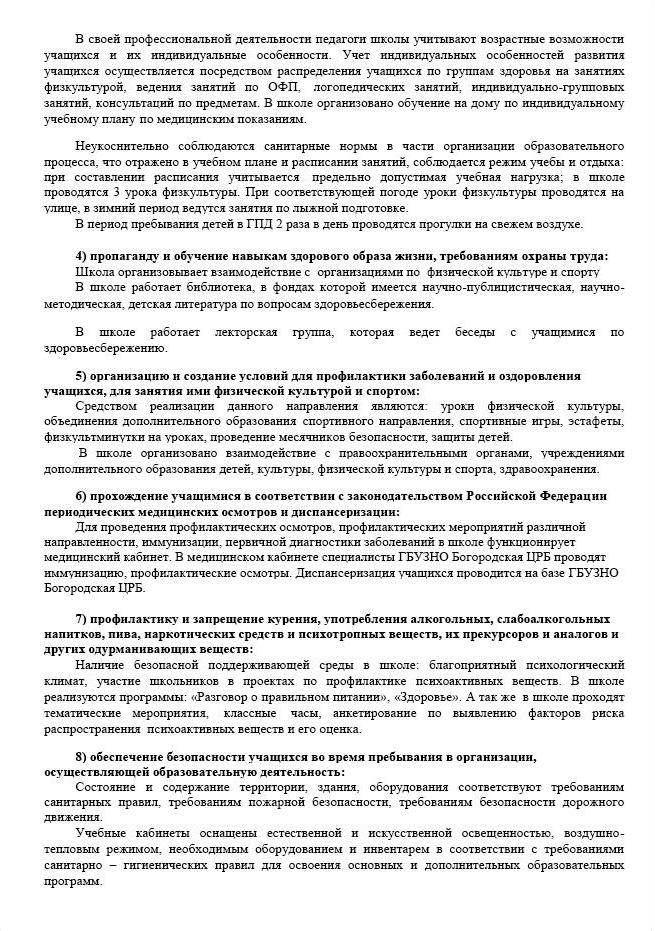 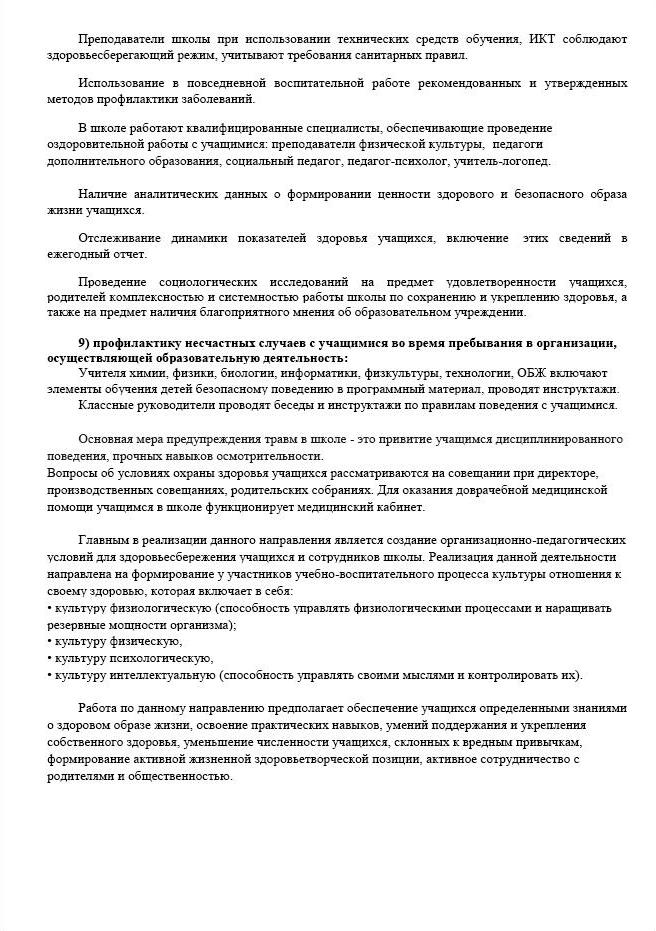 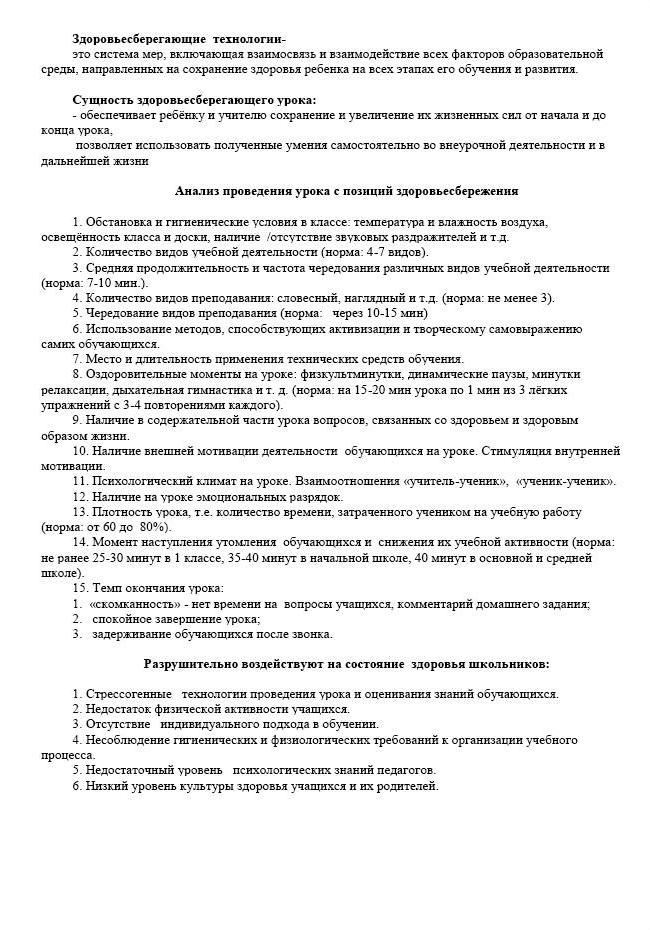 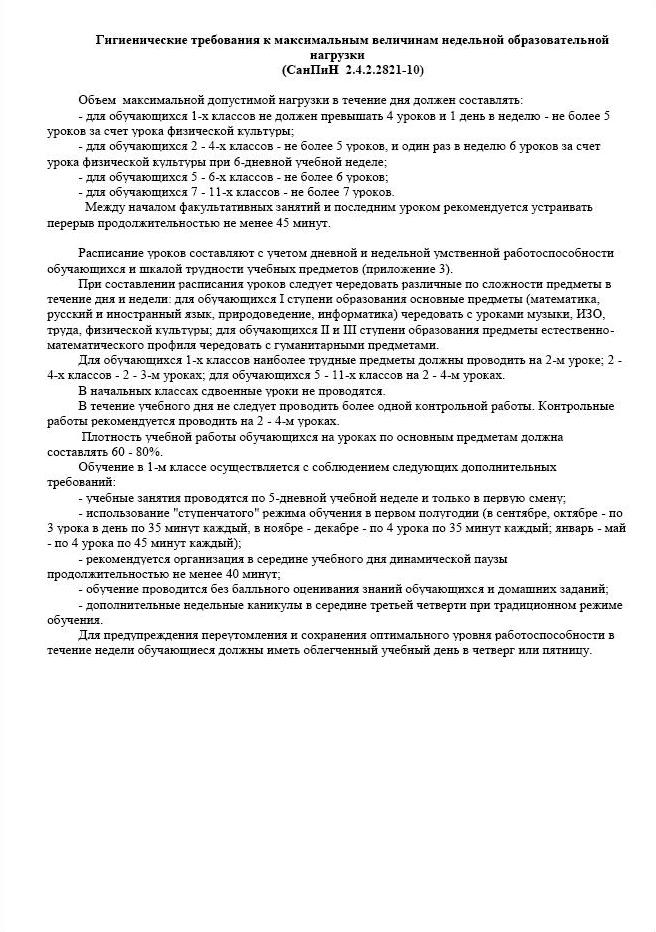 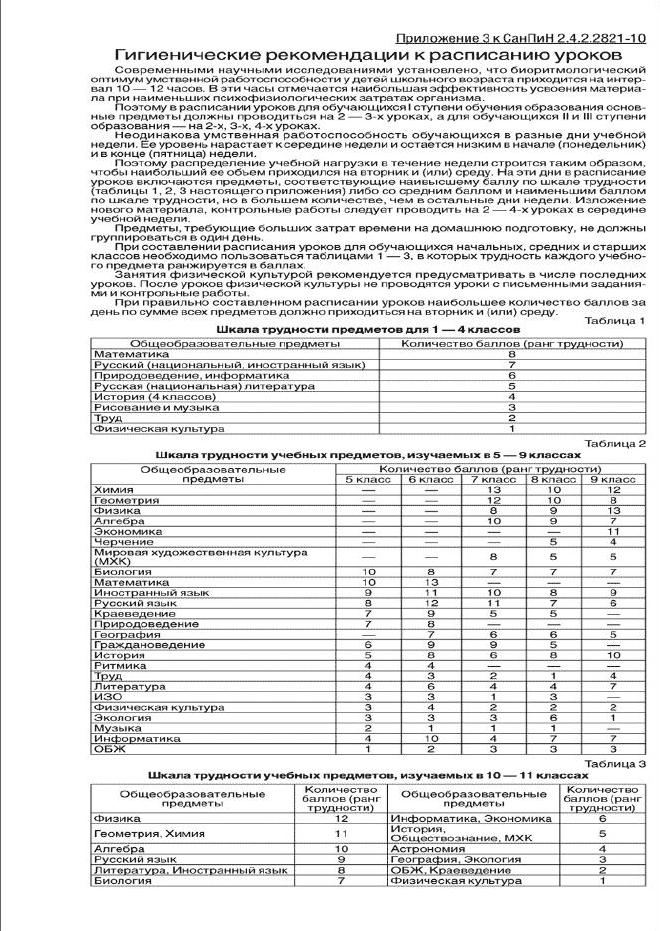 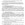 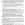 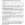 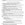 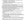 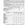 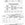 О доступе к информационным системам и информационно-телекоммуникационным сетям:В школе №24 подключена сеть Интернет со скоростью до 3 МБ/c.С целью исключения обучающихся к сайтам экстремисткой направленности и иным ресурсам сети Интернет несовместимым с образовательным процессом осуществляется контентная фильтрация ОАО "Ростелеком" и Content Wacher поступающей информации по белым спискам.Описание информационной системы образовательной организации:Правила использования информационной системы и организация доступа к информационно-телекоммуникационным сетям:- Инструкции для сотрудников школы о порядке действий при осуществлении контроля использования обучающимися сети Интернет- Инструкции пользователя по компьютерной безопасностиИнформация об электронных образовательных ресурсах:В рамках образовательного процесса осуществляется доступ учащихся ко всем образовательным ресурсам сети Интернет под руководством преподавателя, проводящего учебное занятие.Исключён доступ учащихся к сети Интернет без присутствия преподавателя.Сайт образовательного учреждения -Федеральный портал "Российское образование" - http://www.edu.ruИнформационная система "Единое окно доступа к образовательным ресурсам" - http://window.edu.ruЕдиная коллекция цифровых образовательных ресурсов - http://school-collection.edu.ruФедеральный центр информационно-образовательных ресурсов - http://fcior.edu.ruhttp://www.mon.gov.ru/ -  Министерство образования и науки Российской Федерации http://www.uznai-prezidenta.ru/ Детский сайт Президента Российской Федерации http://www.ege.edu.ru/ - Портал информационной поддержки ЕГЭhttp://www.eidos.ru/olymp/  - Всероссийские дистанционные эвристические олимпиады http://www.rusolymp.ru Всероссийская олимпиада школьников http://www.olympiads.ru - Олимпиадная информатика http://www.en.edu.ru - Естественнонаучный образовательный портал  http://ege.edu.ru- Портал информационной поддержки Единого государственного экзаменаhttp://www.school.edu.ru - Российский общеобразовательный портал http://www.vidod.edu.ru - Федеральный портал «Дополнительное образование детей» http://ege.edu.ru - Портал информационной поддержки Единого государственного экзаменаhttp://vschool.km.ru - Виртуальная школа Кирилла и Мефодия http://www.ege.ru   - Сайт информационной поддержки Единого государственного экзамена в компьютерной форме  www.nachalka.info/ru - Начальная школа Уроки Кирилла и Мефодияwww.nachalka.com. - Начальная школа детям, родителям, учителямwww.school-collection.ru - Единая коллекция цифровых образовательных ресурсовhttp://www.edu.ru -  Федеральный портал «Российское образование»http://www.computer-museum.ru - Виртуальный компьютерный музей Русский языкhttp://school-collection.edu.ru/collection/- единая коллекция ЦОРhttp://www.fipi.ru/ – Федеральный институт педагогических измерений (ФИПИ)http://www.rustest.ru – Федеральный центр тестированияЛитератураhttp://school-collection.edu.ru/collection/- единая коллекция ЦОРhttp://www.classic-book.ru/ – Classic book –электронная библиотека классической литературыhttp://ilibrary.ru/ – Интернет-библиотека Алексея КомароваИсторияhttp://rushistory.stsland.ru – история России с древнейших времен до наших днейhttp://www.museum.ru/- музеи Россииhttp://www.fipi.ru/ – Федеральный институт педагогических измерений (ФИПИ)http://www.rustest.ru – Федеральный центр тестированияhttp://grandwar.kulichki.net/ – Дедовские войны – Рассказы о военных конфликтах Российской империиhttp://www.hist.ru/ –  История – Исторический альманах «Лабиринт Времен»http://www.historia.ru/ – Мир Истории – Российский электронный журнал http://www.shm.ru/ – Сайт Государственного Исторического Музеяhttp://lants.tellur.ru/history/ – Отечественная историяОбществознаниеhttp://school-collection.edu.ru/collection/- единая коллекция ЦОРhttp://www.fipi.ru/ – Федеральный институт педагогических измерений (ФИПИ)http://www.rustest.ru – Федеральный центр тестированияПравоhttp://www.ur-library.info – большая юридическая библиотекаhttp://www.hro.org – права человека в РоссииИностранные языкиhttp://school-collection.edu.ru/collection/- единая коллекция ЦОРhttp://vse-uroki.ruhttp://rusedu.ruhttp://www.english-to-go.comФизикаhttp://genphys.phys.msu.ru – кафедра общей физики физфака МГУ им. М.В. Ломоносова: учебные пособия, физический практикум, демонстрации.http://www.fizika.ru – физика.ру: сайт для преподавателей и учащихсяhttp://fizmir.org/ – Мир Физикиhttp://irodov.nm.ru/education.htm/ – Сборники задач по физике с примерами и решениямиМатематикаhttp://school-collection.edu.ru/collection/matematika/ – материалы по математике в Единой коллекции цифровых образовательных ресурсовhttp://www.uztest.ru – ЕГЭ по математике: подготовка к тестированиюhttp://www.maht-on-line.com – Занимательная математика – школьникам (олимпиады, игры, конкурсы по математике)http://www.mathkang.ru – международный математический конкурс «Кенгуру»http://http://ege2011.mioo.ru – Московский институт открытого образования, система СтатГрадИнформатика и ИКТhttp://ii.metodist.ru – информатика и информационные технологии: сайт лаборатории информатики МИООhttp://www.compute-museum.ru – виртуальный компьютерный музейhttp://inf.1september.ru – газета «Информатика» издательского дама «Первое сентября»http://www.klyaksa.net – Клякс@.net: Информатика в школе. Компьютер на урокахhttp://kpolyakov.newmail.ru – методические материалы и программное обеспечение для школьников и учителей: сайт К.Ю. Поляковаhttp://prohod.org – язык программирования ЛОГОhttp://www.vbkids.narod.ru – Visual Basic для детейБиология и Экологияhttp://www.nature.ru/ – «Научная сеть»http://school.holm.ru/predmet/bio/ – Школьный мир: Биологияhttp://flower.onego.ru/ – Энциклопедия декоративных садовых растенийhttp://www.deol.ru/culture/museum/zoom/ -«Зоологический музей МГУ»http://www.anatomus.ru/ -анатомия человека в иллюстрацияхhttp://www.rs463.narod.ru/add/vrednie_privichki.htm – все о вредных привычках.http://www.greenpeace.ru – сайт экологической организации «Greenpeace».http://www.nature.ok.ru/mlk_nas.htm – редкие и исчезающие животные России, занесенные в Красную книгу, а также их фотографии, рисунки, аудиофайлы – записи голосов, видеосюжеты.http://college.ru/biology/ – Биология на сайте «Открытый Колледж»http://nrc.edu.ru/est/ – Концепции современного естествознанияhttp://www.priroda.ru/ – Природа Россииhttp://www.informika.ru/text/database/biology/ – Учебный курс «Биология»Химияhttp://school-collection.edu.ru/collection/- единая коллекция ЦОРhttp://mendeleev.jino-net.ru – периодический закон Д.И. Менделеева и строение атомаhttp://rushim.ru/books/books.htm – электронная библиотека по химииhttp://home.uic.tula.ru/~zanchem/ – Занимательная химияhttp://www.alhimik.ru/ – АЛХИМИКhttp://www.alhimikov.net/ – alhimikov.nethttp://www.schoolchemistry.by.ru/ – Школьная химияhttp://www.novedu.ru/sprav.htm/ – Справочник по химииГеографияhttp://www.fmm.ru- минералогический музей им. Ферсманаhttp://vse-uroki.ruhttp://mirkart.ru/ – Мир картhttp://www.geosite.com.ru/index.php – GeoSite – Все о географии, странахhttp://rgo.ru/geography/ – Географическая энциклопедияНаименование ИСНазначение ИСМетод доступаУровень"Дневник.ру"Обеспечение электронной услуги - предоставление информации о текущей успеваемости обучающегося муниципального образовательного учрежденияпо логину и паролюфедеральныйbus.gov.ruРазмещение информации о государственных (муниципальных) учрежденияхЭлектронный ключфедеральный